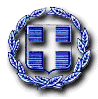 ΕΛΛΗΝΙΚΗ ΔΗΜΟΚΡΑΤΙΑ                                                                     ΝΟΜΟΣ ΑΤΤΙΚΗΣ                                                                 ΔΗΜΟΣ ΧΑΛΑΝΔΡΙΟΥΤου/ης…………………………………………………………………………………………………………………...με έδρα τ.......……………………………Οδός…………………………………Αριθμ ……………Τ.Κ. ……….. Τηλ. …………………….…..Fax. ………………………. Email: ………………………………….Αφού έλαβα γνώση των όρων της μελέτης για την προμήθεια με τίτλο: ……………………………………………………………………………………………………………………...……………………………………………………………………………………………………………………..……………………………………………………………………………………………………………………... καθώς και των συνθηκών εκτέλεσης αυτής, υποβάλλω την παρούσα προσφορά και δηλώνω ότι αποδέχομαι πλήρως και χωρίς επιφύλαξη όλα αυτά και αναλαμβάνω την εκτέλεση της προμήθειας με τις ακόλουθες τιμές επί των τιμών του Τιμολογίου Μελέτης και του Προϋπολογισμού Μελέτης.					 ΣΥΝΟΛΟ:   _______________________________	             Φ.Π.Α 6%:   ______________________________	ΓΕΝΙΚΟ ΣΥΝΟΛΟ: _______________________________ΕΝΤΥΠΟ ΟΙΚΟΝΟΜΙΚΗΣ ΠΡΟΣΦΟΡΑΣ ΕΝΤΥΠΟ ΟΙΚΟΝΟΜΙΚΗΣ ΠΡΟΣΦΟΡΑΣ για την προμήθεια με τίτλο «Προμήθεια βιβλίων για τον εμπλουτισμό της συλλογής βιβλίων των βιβλιοθηκών του Δήμου Χαλανδρίου.», Α.Μ. 71/2022ΠΕΡΙΓΡΑΦΗ ΠΡΟΜΗΘΕΙΑΣΜΟΝΑΔΑ ΜΕΤΡΗΣΗΣΠΟΣΟΤΗΤΑΤΙΜΗ ΜΟΝΑΔΑΣ (ευρώ)ΚΟΣΤΟΣ (ευρώ)Η βίβλος της εμμηνόπαυσης1 Μαντώ Μαυρογένους:Μια Μυκονιάτισσα στον βωμό της Ελευθερίας1Αλλόκοτο1Κόκκινες θάλασσες Κόκκινος Ουρανός1Η Θεοδοσία και τα ερπετά του χάους1Βάλε ένα φύλακα 1Πώς να γίνεται καλύτερος ποδοσφαιριστής1Περίπατος στην Αρχαία Αθήνα 1Μανιφέστο1Η σιωπή 1Ο κόμης Μοντεχρίστος  τομ11Ο κόμης Μοντεχρίστος  τομ21Ο Εφιάλτης1Το διαλυμένο σπίτι 1Το όνειρο της Ζέλμα1Επτά πόλεμοι, τέσσερις εμφύλιοι, επτά πτωχεύσεις1Ο μικρός Έγιολφ1Αναπτυξιακή γλωσσική διαταραχή στα παιδιά &εφήβ.1Η επιστροφή 1Η ηχώ 1Μην τα παρατάς1Με τον Νίκο Καρούζο1Αγάπη χωρίς σύνορα 1Μέρες λατρείας1Ο ωκεανός στο τέλος του δρόμου1Σκανδιναβική μυθολογία1Γενναίος σαν ποντίκι1Όλοι οι ντετέκτιβ λέγονται Φλάναγκαν1Τσάρλι Τσάπλιν: μια βιογραφία 1Ανεμοδαρμένα ύψη13000 Ευρώ1Ζήτημα θανάτου και ζωής 1Θα φωνάξω την αστυνομία 1Η συμμορίία με τις μπλε κάλτσες Τ31Sapiens:Τα θεμέλια του πολιτισμού1Χωρίς ίχνη1Έξω απ' τη χρυσή κορνίζα1Διάλογος για την τέχνη και την πολιτική1Όψεις του παγκόσμιου και του ελληνικού γίγνεσθαι1Η γυναίκα στην αρχαία Σπάρτη 1Μεγαλώνοντας μέσα στην ελληνική οικογένεια 1Να παντρευτεί κανείς ή να μην παντρευτεί1Εμπιστοσύνη1Κάθε τέλος μια αρχή1Ο θαλασσοσφυριχτής1Ορλάντο 1Οι περιπέτειες ενός προσκυνητή1Ανάμεσα σε τρείς γυναίκες 1Διηγήματα από την διάπλαση των παίδων  τομ.11Διηγήματα από την διάπλαση των παίδων  τομ.21Ένας αλλόκοτος γάμος 1Η απερίγραπτη1Η μοίρα του Μαρή1Τυχεροί και άτυχοι 1Ο βασιλιάς των πουλιών1Ο λόρδος Βύρων στην Ελλάδα 1Ο Σπόρος της Αμφιβολίας1Ο Οδυσσέας και η φώκια του… στον δρόμο για τον ωκεανό!1Α όπως1Αγάπη1Βάλε λίγη φαντασία ή αλλιώς μουντουρία1Κι αν πέσεις θα σε πιάσω1Μια ιστορία σε σχήμα αρκούδου1Μπελ Μπεσαμέλ1Το αρχηγείο1Ο αιώνιος σύζηγος 1Οι φτωχοί 1Ύδωρ νεαρόν. Το δώρο των θεών στην Αθήνα 1Η μέρα που έγινα κι εγώ λύκος1Κοίτα το αστέρι εκεί ψηλά1Κόκκινος σαν ντομάτα1Λεξερευνητές σε δράση:365 λέξεις1Ταξίδι με το σύννεφο1Το ταξίδι των κύκνων1Πάμε γιαγιά!1Δε μ' αρέσει η βροχή!1Χρονολόγιο της επανάστασης του 18211Χ τρόποι να πεθάνεις 1Ηγεσία πολέμου1Τα αγόρια έχουν το δικαίωμα1Τα κορίτσια έχουν το δικαίωμα…1Αρχαία Ελλάδα1Το μυστικό δάσος1Αρχαία Αίγυπτος1Αναλφάβητος 1Ο κυνηγός τομ.2 1Ο συλλέκτης τομ1 1Θαυμαστοί ωκεανοί1Κατηγορούμενη 1Ο φόβος μπροστά στην ελευθερία 1Ωκεανοί: από τα πλάσματα της αβύσσου στο φαινόμενο του θερμοκηπίου1Ένα κουβάρι ξόρκια1Η Πυξίδα της μάγισσας1Κοραλία - Το ψάρι που έγινε 100 ετών1Ήμασταν ψεύτες1Stories από την εφηβεία1Τι συνέβαινε στον κόσμο ταυτόχρονα1Η Εξαφάνιση της μυστικής συνταγής1Η κόρη της σκιάς 1Η κόρη του κεραυνού 1Ο ήρωας της διπλανής πόρτας1Νυχτερινός ουρανός1Στο τέλος πεθαίνουν και οι δύο1Ο Κάφκα και η κούκλα1Βωβός θάνατος 1Ένας γκάνγκστερ στο Βερολίνο1Το βρεγμένο ψάρι 1Υπόθεση πατρίδα 1Το φιλί του Δεκέμβρη  τομ.31Ελευθέριος Βενιζέλος1Άλλη θάλασσα εκεί  τομ.11Οι τρείς φωτιές 1Στην πόλη των λυγμών 1Φιορ ντ' Αμόρε1Τις Κυριακές στο πάρκο1Γυναίκες και επανάσταση 18211Οι άθλιοι1Μεγάλες προσδοκίες1Αρχαίο θέατρο - Ήρωες και Ηρωίδες που έγιναν ποίηση1Assasin's Creedω 2; Αδελφότητα1Γεωγραφία για εντελώς αγεωγράφητους1Ένα κουβάρι ξόρκια1Η Ματίλντα και ο χάρτης με τις ιστορίες1Η Μπαλού έχει θυμώσει1Η πριγκίπισσα με τη μαύρη μάσκα:πειράματα φυσικής για… κλάματα!1Η Πυξίδα της Μάγισσας1Η συμμορία για τις απίθανες χώρες: ταξίδι στη χαμένη πόλη1Και η αγάπη σε ποιο σπίτι μένει1Λέσχη Μυστηρίου Σέργουλφ Χολμς Τ151Λέσχη Μυστηρίου Σέργουλφ Χολμς Τ161Λουκάς Κλάψας: το τέλος της χρονιάς1Μαριέτα Πιρουέτα: ένα αστέρι γεννιέται1Μια εκδρομή για πολλά κλάματα1Νάσος Βελόνης: η γιορτή των κόμικς και οι σούπερ στολές1Ο Λούπο και οι φίλοι του νυστάζουν1Στεφανία Σφίγγα: Το μυστικό του Φαραώ1Το εξπρες για τις απίθανες χώρες: ταξίδι στη χαμένη πόλη1Το τελευταίο καρφί 1Θάρρος ή αλήθεια 1Ο άνθρωπος της νύχτας 1Σημείο μηδέν 1Η Ιταλίδα 1Η χαμένη κόρη 1Ποιος ήτον ο φονέυς του αδαλφου μου1Το κορίτσι από την Σμύρνη1Οι μέρες της Μπούρμα 1Εκεί που τραγουδάνε οι καραβίδες 1Αυτό είναι ευτυχία1Η μικρασιατική ήττα -Αύγουστος 19221Στην εξορία:Ερζουρούμ -Άσκαλε1Η πλήξη 1Ο κάκτος1Δηλητήριο για πρωινό1Οι ατρόμητοι στον διαγωνισμό των σπουδαίων ιδεών1Μαγεία-Η μαγεία των αναμνήσεων1Μαγεία-Οι προστάτιδες των ονείρων1Μαγεία-Πέντε πριγκίπισσες και ένα μυστικό1Μαγεία-Το Αίνιγμα της φωτιάς1Οι ατρόμητοι και η περιπέτεια στη Ρώμη!1Εξερευνώντας το ηλιακό μας σύστημα1Η μυστική πόρτα1Ο πρίγκηπας χαρταετός1Δεν καταλαβαινόμαστε πια1Τριστάνος και Ιζόλδη1Πυθαγόρας και Θεανώ 1Ηράκλειος :Ο πρώτος σταυροφόρος1Ο φυλακισμένος του Ιτς-Καλέ1Αφέντης και δούλος 1Ούτε η μάνα μου 1Περίμενε με θα γυρίσω 1Ο δρόμος του σπαραγμού 1Οι μάνες του Πόντου1Όταν οι μνήμες ταξιδεύουν 1Στις στάχτες της Σαλονίκης 1Ψυχολογία των μαζών και ανάλυση του εγώ 1Μάικο1Αυτοί που έχουν χαθεί 1Αιολική γη 1Γαλήνη 1Μικρασία, χαίρε 1Το νούμερο 31328: Το βιβλίο της σκλαβιάς 1Ώρα πολέμου1Ιουλιανός ο παραβάτης 1Κωνσταντίνος Παλαιολόγος 1Σωκράτης 1Αργώ  τόμος 1 1Αργώ  τόμος 21Λεωνής 1Τα πέτρινα λιοντάρια 1Σαν τα τρελά πουλιά 1Πριμαρόλια 1Αίμα χαμένο και κερδισμένο1Η μεγάλη χίμαιρα 1Ο Γιούκερμαν και τα στερνά του τομ.11Ο Γιούκερμαν και τα στερνά του τομ.21Ο Κοτζαμπάσης του Καστρόπυργου1Ο συνταγματάρχης Λιάπκιν1Σέργιος και Βάκχος τομ.11Σέργιος και Βάκχος τομ.21Το 101Το χαμένο νησί1Αγνή η Φράγκα : Η Δ΄Σταυροφορία 1Αγνή η Φράγκα τομ.1 1Αγνή η Φράγκα τομ.21Ηράκλειος 1Ρόζε ντε Φλορ1Τα απόνερα της Σοφίας1Τα απόνερα της Σοφίας 1Τα υλικά του χρόνου1Η ζωή εν τάφω (επετειακή έκδοση)1Το βυσσινί βιβλίο1Το κόκκινο βιβλίο1Το πράσινο βιβλίο1Όνειρο στο κύμα1Ο κατακαημένος τόπος1Απρίλης1Ο Κήπος των ψυχών1Σκλαβιά και μεγαλείο 1Η τριαντάχρονη γυναίκα 1Ο έφηβος 1Νεκρές ψυχές 1Ανήλικος δολοφόνος 1Ο προδότης 1Το στρίψιμο της βίδας1Η κόρη του χιονιού 1Οι περιπέτειες του ιστιοφόρου Σναρκ1Παράνομο πάθος 1Παράξενες σχέσεις 1Η κόρη του λοχαγού 1Καλημέρα θλίψη 1Αύριο όλα θα πάνε καλύτερα 1Ήμουν ένα άσχημο κορίτσι1Η μοίρα ενός ανθρώπου 1Ένα δέντρο μεγαλώνει στο Μπρούκλιν 1Το μοναστήρι της Πάρμας1Ο πρίγκηπας και ο φτωχός 1Μπεν Χουρ 1Η κουζίνα 1Το εικοσιτετράωρο μιας γυναίκας 1Ένας ,κανένας και εκατό χιλιάδες 1Μεσολόγγι1Του ουρανού τα παραμύθια1Κωνσταντίνος Θεοτόκης: σκλάβος του πάθους 1Παπαφλέσσας1Η σπιτονοικοκυρά1Η σημασία να είσαι σοβαρός 1Η Ρωμαϊκή αυτοκρατορία 27π.Χ.-476μ.Χ.1Χριστιανόπουλος, Ντίνος1Αναμνήσεις ενός κοριτσιού1Με πόνο και αγάπη για τον σύγχρονο άνθρωπο1Ο Άγιος Αρσένιος ο Καππαδόκης 1Πάθη και αρετές 1Περί προσευχής 1Η χιονονιφάδα1Νόι και η φάλαινα του χειμώνα1Το νησί του παππού1Το έλατο των Χριστουγέννων1Η λίμνη που εξαφανίζεται1Όταν πέσει ο ουρανός στο κεφάλι μας1Εκδρομή στο φεγγάρι1Εσύ κι εγώ1Η κρυφή ζωή των συναισθημάτων1Το ποτάμι1Ο Σαμ φυτεύει ένα ηλιοτρόπιο1Σώστε τον κύριο Κου1Το χαμόγελο11821: ερωτήσεις μόνο1Τα αμέτρητα1Μπιζζζζ1Μια στάλα μέλι1Ο Πελεκάνος 1Θέλω!1Ο Εδουάρδος και η μεγάλη σπηλιά1Ένα σχολείο ταρακουνημένο1Η μέρα που τα κραγιόνια τα παράτησαν1Ο κλέφτης των φύλλων1Οι γυναίκες που επιβίωσαν1Το χαμόγελο1Ο ρυθμός της βροχής1Η ζωή και η κακιά λέξη1Όσα παίρνει ο άνεμος τομ11Όσα παίρνει ο άνεμος τομ211984: Ο μεγάλος αδελφός1Η δύναμη και ο πλούτος του εφηβικού εγκεφάλου1Ιωάννης Βαρβάκης:ο πατριώτης 1Αρσάκης1Συναίνεση (για παιδιά)1Νουρέγεφ1Kid Youtuber11Kid Youtuber21Ζωή με φως: η ζωή του Νικόλα Τέσλα1Ο ουρανός με τα' άστρα1Ο Πατού και τα ζώα του δάσους1Η μαλαματένια βελανιδιά1Μια ιστορία για τον Διονύσιο Σολωμό1Οι δικοί μου άνθρωποι1Ζάζα1Πέρα από το δάσος και η μαγεμένη καρυδιά1Γκούρι σημαίνει πέτρα1Δέλτα όπως Διδώ - Μικρασιατικές μνήμες1Το παλάτι του Ήλιου1Ένα τίποτα που έγινε κάτι1Η Γκούραινα 1Ράιαν και Νουρ ή … Νουρ και Ράιαν1Τσίλι: ζωή στη σκια του θανάτου1Αλφαβητάρι νεοελληνικής ιστορίας 1Τα δυο βήτα 1Το καλογεράκι του Μυστρά1Αξέχαστος πόνος:Εκατό χρόνια από την συνθήκη των Σερβών1Ιστορία δυο πόλεων 1Αλή Πασάς 1Το σιδηρούν προσωπείο 1Βραδινό φαγητό1Μικρά τέρατα1Οχ! Μια μύγα1Ψίθυροι1Ορατή σαν αόρατη1Τα φαντάσματα του Ντεμίν1Γκρίζες μέλισσες1Οι γυναίκες της ζωής της1Μυστήρια στην πολυκατοικία 11Μυστήρια στην πολυκατοικία 21Το ημερολόγιο ενός δειλού1Μαθήματα θανάτου και ζωής :Ο Γιάλομ στην Αθήνα 1Τρεις σκάλες ιστορία1Αύρα, το άλογο ολυμπιονίκης1Λούλου, η ανήσυχη γουρουνίτσα1Μάτζικ, το πόνι που γιατρεύει1Το θηρίο βγήκες βόλτα1Ένας άντρας που τον λένε Οβ1Η σιωπή της Μελίνας1Ο κύκλος των κυκλάδων1Επιστροφή στη Σμύρνη  τ21Η θάλασσα μας  τ11Φως εξ Ανατολών  τ31Η Πηνελόπη στη Χίο1Στον ιστό της Αράχνης154 ημέρες . Η πολιορκία και η άλωση της Κωνσταντινούπολης1Η εποχή της υποκρισίας1Ο Φοίβος δεν θέλει να μοιράζεται τίποτε1Ο Φοίβος και ο μικρός του αδερφός1Ο Φοίβος μαθαίνει καλούς τρόπους1Ο Φοίβος μαθαίνει να μην είναι ακαταστάτος1Ο Φοίβος πάει σχολείο1Ο Φοίβος περιμένει τον Αη Βασίλη1Ο Φοίβος πηγαίνει στη θάλασσα1Ο Φοίβος πηγαίνει στο γιατρό1Το φεγγάρι και η λίμνη1Ζωή στον Άρη1Οι λέοντες της Σικελίας1Δείξε γενναιότητα στα δύσκολα1Ευτυχώς δεν είμαι τέλειος!1Τόλμησε να ηγηθείς1Η ιστορία μίας τρύπας1Λευκές φωτιές1Το κορίτσι του Μπρούκλιν1Πυγολαμπίδες 1Το αηδόνι 1Αυτό είναι το καρότο μου1Ζωή στον Άρη1Πώς να αλλάξουμε τα πάντα1Οι τελευταίες μέρες της νύχτας 1Το μεγάλο βιβλίο της θάλασσας1Το μεγάλο βιβλίο των λουλουδιών1Το λουλούδι της θάλασσας1Άννα, το όνομα της1Πες τα λόγια σου Μαξ1Ένα κουτί με πεταλούδες1Ζωή στον Άρη1Η σκοτεινούπολη1Ο μεγάλος αρκούδος, το μικρό αρκουδάκι κι εγώ1Η Λήδα και ο ελέφαντας1Το ποτρέτο του λαγού1Το φιλί του φεγγαριού1Η μικρή ζαχαροπλάστισσα1Καληνύχτα σε όλους1Πριν Μετά1Χάθηκα1Ωχ όχι Τζωρτζ1Μαρία Θηρεσία Καρλότα 1Αγνοούμενος στη Σμύρνη 1Ένα βήμα πιο κοντά1Οι ύστατες μέρες της Πόλης 1Η Σμυρνιά του καταυλισμού1Δύσκολα χρόνια 1Ο σωσίας 1Η φόνισσα 1Μα ποια ήταν αυτή η Κλεοπάτρα;1Ο φίλος μου ο Τζιμ1Όταν ο ήλιος πάει για ύπνο1Στις σκούπες αδερφές μου, στις σκούπες1Το μυστήριο του γαλάζιου ρουμπινιού1Η κούρσα της αποκάλυψης1Τα τελευταία παιδιά στη γη 5 1/21Τα τελευταία παιδιά στη γη 61Τα τελευταία παιδιά στη γη 71Μια πραγματική μικρή ιστορία περί των πάντων1Σαίξπηρ: Όλη η αλήθεια για τη ζωή του1Ισοτριοναύτες: περιπέτεια στην αρχαία Ρώμη1Το βιβλιοπωλείο των μικρών θαυμάτων1Η Έλλα στο περιθώριο1Σχολομαντείο 11Σχολομαντείο 21Πώς να βοηθήσω το παιδί μου να έχει φίλους1Το πράσινο σημειωματάριο1Πώς να βοηθήσω το παιδί μου να είναι χαρούμενο1Ανησυχία1Αρχίζουμε από το τέλος1Ότο το μικρό χαμίνι στο δάσος των χαμένων πραγμάτων1Οι ιππότες της ελευθερίας1Κόκκινο στην πράσινη γραμμή1Ο απρόθυμος δράκος1Από μακριά1Το παιδί και το άγαλμα του Άντερσεν1Έχεις λίγο χρόνο1Το καπλάνι της βιτρίνας1Στον πλανήτη κόκκινο μια φορά1Έξω από το βάζο1Ο τόπος των τεράτων1Ο Χιονάνθρωπος11001 δραστηριότητες για να αγαπήσω το βιβλίο1Μερικές φορές γίνομαι έξαλλη1Καλά και Σήμερα1Τα χρήματα: τι είναι1Ένα σκοτεινό δωμάτιο1Χωρίς πυξίδα1Αργοναυτική εκστρατεία1Για να ζούμε ελεύθεροι1Για να ζούμε ενωμένοι1Άνθρωπος Μαρίκα1Πες μας παππού… πώς γεννιούνται τα' άστρα1Ο Θάνατος του Οδυσσέα1Οι ξένοι 1Μην ξενυχτήσεις1Το σεντούκι με τα αμύθητα σεντέφια1θα τα πούμε στο σύμπαν1Έρχεται ο γίγαντας1Η Κατ Γουλφ αναλαμβάνει δράση1Κουνέλι και Αλεπού - Φίλοι πάντα και παντού 11Κουνέλι και Αλεπού - Φίλοι πάντα και παντού 21Λεονόρα Μπόλτ: Η μυστική εφευρέτρια1Ο Μικρός δράκος Καρύδας: Δρακάκια στο σχολείο1Ο Μικρός δράκος Καρύδας: μαθαίνω και συγκεντρώνομαι με απίθανες δραστηριότητες1Ο Μικρός δράκος Καρύδας: Μη φοβάσαι1Ο μικρός δράκος Καρύδας: Ο γύρος του κόσμου1Ο Μικρός δράκος Καρύδας: Ο θησαυρό ςτης ζούγκλας1Ο Μικρός δράκος Καρύδας: Ο στοιχειωμένος πυργος 1Ο Μικρός δράκος Καρύδας: παίζω και μαθαίνω στη ζούγκλα1Ο Μικρός δράκος Καρύδας: Παρατηρώ 1Ο Μικρός δράκος Καρύδας: περιπέτεια στο διάστημα1Ο Μικρός δράκος Καρύδας: Ποιος φοβάται τα βαμπίρ;1Σέρλοκ Χόλμς 1 Ο μεγάλος ντετέκτιβ1Σέρλοκ Χόλμς 2 Ο μεγάλος ντετέκτιβ1Στον καιρό των μάγων 31Τα τελευταία παιδιά στη γη τ61Τα τελευταία παιδιά στη γη τ71Το αγόρι που ονειρευόταν δράκους1Το μαγικό αρωματοπωλείο 31Το μαγικό αρωματοπωλείο 41Το μαγικό αρωματοπωλείο 51Το μαγικό αρωματοπωλείο 61 Το βιβλίο των ψευδαισθήσεων1Η επινόηση της μοναξιάς 1Τέσσερα δια τέσσερα 1Το βιβλιοπωλείο των μικρών θαυμάτων 1Πως η Σιμόν έγινε η Μποβουάρ1Το κουτί 1Το πράσινο σημειωματάριο1Στον τάφο κάποιου άλλου 1Τόπος εκτέλεσης 1Ζώνη σιωπής 1Η μεγάλη γρίπη του 19181Από τη σφαγή της Χίου στην έξοδο του Μεσολογγίου11821- Η δημιουργία ενός έθνους κράτους1Ελευθέριος Βενιζέλος 1Ιωάννης Καποδίστριας1Η Ελλάδα του Χαριλάου Τρικούπη11814-1821 : Η προετοιμασία μιας επανάστασης1Θεόδωρος Κολοκοτρώνης11909-Η μετάβαση της Ελλάδας στον 20ο αιώνα1Ο θάνατος του Οδυσσέα 1Πετρόμπεης Μαυρομιχάλης 1Εαλω η Σμύρνη 1Στο όνομα της προσφυγιάς 1Η νέα φωλιά των Μαρσουπιλαμί1Ησυχία1Μπλε τερατάκι1Η Φυλή των Βρομύλων1Φίλοι με ουρά1Κλεμμένα αυτιά1Ξενοδοχείο Φλαμίνγκο 11Ξενοδοχείο Φλαμίνγκο 21Ξενοδοχείο Φλαμίνγκο 31Ξενοδοχείο Φλαμίνγκο 41Η κόρη του Ραϊχ 1Παγιδευμένοι στη Σελήνη1Στον βυθό της θάλασσας1Το χαμένο νησί1Χαμένος παράδεισος :Σμύρνη 19221Η ιστορία ενός ορφανού παιδιού 1D-Day:Απόβαση στη Νορμανδία 1Φιλέλληνες1Μια ηρωίδα στο Σεν Κλερ1Στο κολέγιο του Σεν Κλερ1Ο θησαυρός της Σμύρνης1Σέβομαι το σώμα μου1Λατρεία1Guiness World Records 2020                                                                                                                                                                                                                                                                                                                                                                                                                                                                                                                                                                                                                                                                                                                                                                                                                                                                                                                                                                                                                                                                                                                                                                                                                                                                                                                                                                                                                                                                                                                                                                                                                                                                                                                                                                                                                                                                                                                                                      1Guiness World Records 2022                                                                                                                                                                                                                                     1Αγαπώ τους φίλους μου1Άγκαθα Μίστερι: Αποστολή Σαφάρι1Άγκαθα Μίστερι: Ίντριγκα στο Χόλιγουντ1Άγκαθα Μίστερι: Κλοπή στους Καταράκτες του Νιαγάρα1Άγκαθα Μίστερι: ο Θησαυρός των Βερμούδων1Άγκαθα Μίστερι: το Στέμμα του Δόγη1Άγκαθα Μίστερι: Φόνος στον Πύργο του Αίφελ1Ένα παράξενο κορίτσι στο Σεν Κλαιρ1Η υπέροχη Όστεν 11Η υπέροχη Όστεν 21Η υπέροχη Όστεν 31Η υπέροχη Όστεν 41Οι Μυστικοί Επτά: Μυστήριο στο έρημο σπίτι1Οι Μυστικοί Επτά: Περιπέτεια στην Ομίχλη1Οι Μυστικοί Επτά: Τα κλεμμένα μαργαριτάρια1Σέρλοκ Λούπεν κι εγώ 101Σέρλοκ Λούπεν κι εγώ 111Σέρλοκ Λούπεν κι εγώ 121Σέρλοκ Λούπεν κι εγώ 81Σέρλοκ Λούπεν κι εγώ 91Το σώμα μου 1Jazz αρμονία1Η αρμονία της Jazz1Μύθοι του Αισώπου1Η γιορτή 1Ο αιχμάλωτος του Καυκάσου και άλλα διηγήματα1Μακάβριες ιστορίες1Να σου πω μια ιστορία1Ένα μυστικό1Οι δρόμοι του αρχαγγέλου1Μυστήρια στη Νέα Υόρκη1Μας μεγάλωσαν λύκοι1Αγαπητό τέρας 11Αγαπητό τέρας 21Κοιμάμαι και μεγαλώνω1Μαθαίνω καλύτερα!1Μη με ενοχλείς1Ο θυμός μου κι εγώ1Πιστεύω στον εαυτο μου1Κάπου λάμπει ακόμα ο ήλιος1Θέλεις να μιλήσουμε για τη συναίνεση;1Αγαπητό τέρας 21Ο λύκος Ζαχαρίας θέλει να πάει στο διάστημα1Τέλεια μέρα για πάρτι!1Η χώρα των τεράτων1Λευκό Πουλί1Πόνι1Casta Diva1Αστροφυσική για βιαστικούς νέους1Γαλάζιος καβαλάρης11821-Ο πόλεμος της ελληνικής ανεξαρτησίας1Πελέ1Το ποτάμι τρέχει να συναντήσει τη θάλασσα1Ένα ψάρι που το έλεγαν Ορφώ1Μαντώ Μαυρογένους - Λασκαρίνα Μπουμπουλίνα1Τεχνητή νοημοσύνη και άνθρωπος 120.000 λεύγες15 εβδομάδες με το αερόστατο1Από τη γη στη σελήνη1Δον Κιχώτης 1Δρ. Ντούλιτλ1Ένα τελευταίο γράμμα1Η Αλίκη στη χώρα των θαυμάτων1Η Μαύρη Καλλονή1Μικρές κυρίες1Μόγλης1Ο Γύρος του κόσμου σε 80 μέρες1Οι καλοί και οι κακοί ιππότες1Οι καλοί και οι κακοί πειρατές1Ροβήρος ο Κατακτητής1Στην ουρά για την κιβωτό1Ταξίδι στο κέντρο της Γης1Το νησί των θησαυρών1Τομ Σόγερ1Ένα τελευταίο γράμμα1Κωνσταντίνος Καραθεοδωρή1Παίζουμε βιβλίο; (3-6 ετών)1Παίζουμε βιβλίο; (6-9 ετών)1Παίζουμε βιβλίο; (9-12 ετών)1Το ζωάκι χάθηκε1Το παγκάκι της φιλίας1Ο μαγικός κόσμος των δέντρων1Αρχιπέλαγος Γκουλαγκ τομος 21Μην πας φωκάκι1Βεσπασιανός Τίτος , Δομιτιανός 1Θάλασσα, πες μου1Τα χελιδόνια: ποιήματα για παιδιά1Τα χρόνια της βραδύτητας 1Η φλόγα της ελευθερίας 1Η καρδιά του σκότους 1Ο κροκόδειλος-Ο τίμιος κλέφτης 1Συναρπαστικά παραλειπόμενα της ιστορίας 1Είμαι η φωνή τους 1Ντάμα Πίκα 1Ο φύλακας στη σίκαλη 1Το αγόρι από το Μπούχενβαλντ1Ρίζες και θεμέλια 1Η αηδονόπιτα1Στη σκιά της πεταλούδας11821: Η αρχή που δεν ολοκληρώθηκε 1Με τα χέρια σταυρωμένα 1Γκιακ1Τι είναι ο ρατσισμός1Ο Σάιμον ενάντια στην ανθρωπότητα1Η ιστορία του Μποκ1Η φαγούρα της αρκούδας γκρίζλι1Η Δρακοκιβωτός1Η υπόσχεση1Η καινούρια δασκάλα1Γκαστόν1Τυραννόσαυρος Σταλίτσας1Το διαμάντι της υπόγειας πολιτείας1Κόκκινη Ρόζα1Το δάσος1Οδός χαράς - Η μπουγάδα που πετάει!1Οδός χαράς - Λεωφορείο μην αργείς1Η εκδίκηση της 71Κυνηγώντας τον Μεσιέ Μουστακί1Λύκοι στο χιόνι1Το μυστήριο με τα εφτά αυτογκόλ1Το μυστήριο με το αόρατο πέναλτι1Το μυστήριο με το μάτι του γερακιού1Το μυστήριο με το τσίρκο της φωτιάς1Το μυστήριο με τον τερματοφύλακα φάντασμα1Το μυστήριο με τους κοιμισμένους διατητές1Άνω κάτω Ζούγκλα1Έλα μαζί μας κι εσύ1Μαζί σου κι εγώ1Με τον Δρ. Νιαουρόπουλο στο ηλιακό σύστημα1Στάσου, κοίτα… και όνειρα γλυκά1Αν έρθεις σαν τον άνεμο1Η Φωτούλα αγαπούσε τα πλαστικά1Φωτογραφίες σε μαύρο φόντο1Ο Γορίλλας του δολοφόνου1Στην κρυψώνα του γιγαντιαίου χιμπαντζή1Η Ανδριανή και ο κυνηγός1Περί της εαυτού ψυχής1Έτοιμος από καιρό130 γυναίκες που άλλαξαν τον κόσμο και πως μπορείς να τον αλλάξεις κι εσύ1Η Λούση Λου είναι μια από μας1Τη νύχτα που το σκυλί μας μεταμορφώθηκε σε λύκο1Η μάσκα του Καπιτάνο1Ο άλλος1Η άλλη Κατερίνα1Ο Φοίβος και η φάλαινα1Ο Ορφέας στο μαγεμένο δάσος1Έντεκα μέρες του Απρίλη 18261Τσουγκρούτ1Ονειρεύτηκα τη Διδώ1Αντιγόνη1Ελένη: το τίμημα της ομορφιάς1Η μαϊμού του Βασιλιά1Οιδίποδας1Ο Δάσκαλος με τα όνειρα στα μάτια1Ιξ το ιπτάμενο ξενοδοχείο1Δεκαεφτά1Ξυπόλυτοι ήρωες1Το μαντίλι με τα τριαντάφυλλα1Δώσε μου μια μπουκιά1Αλυσίδα γυναικών1Η Απίθανη περιπέτεια της τάξης της κας Ξινίδου1Η φανταστική προπονήτρια1Τίγκρε, με τα χέρια γυμνά1Ενωμένοι σαν μια γροθιά1Στις εφτά κορυφές1Η Μυρμήγκω και άλλα κλιμακωτά παραμύθια1Το βιβλίο του Τζον1Το ποτάμι1Μια αρχή, ένα τέλος, μια αρχή ξανά1Τα παιδιά της μικρής τουλίπας στην πιο ασυνήθιστη περιπέτεια1Στο πανηγύρι των πουλιών1Μπρούντζος και Ηλιοτρόπιο1Πίσω στο δάσος1Οι μάγισσες του Βάρντε1Η απόδραση: Όνειρο πρώτο1Μάζεψε το θάρρος σου Ανδώ1Στη σκοτεινή πλευρά του φεγγαριού1Μικρό λεύκωμα της φύσης1Η Μέρα που μεγάλωσε ο Γουέλιγκτον1Η Μπέθανυ και το τέρας1Ο Ελμέρ και οι φάλαινες1Ο Ίσιντορ και το φεγγάρι1Όλα μας τα χαρίσματα1Τα παιδιά στις στέγες1Το πέρασμα Αϊβαλί - Μυτιλήνη 19221Ο δρόμος ο λιγότερο ταξιδεμένος 1Ρωμιοί της Καππαδοκίας :Από τα βάθη της ανατολής στον Θεσσαλιό κάμπο1Πρέπει ο θάνατος να μας ωφελήσει σε κάτι ειδεμή είναι άχρηστος1Ένα παιδί μιλάει με τα' άστρα1Ο Δασιλιάς της Γης1Το ρολόι του ουρανού1Η μαντάμ Βουάλ Βισκόζ1Απόψεις ενός κλόουν1Ο κύριος Γουάιλντερ κι εγώ 1Οι νάνοι του θανάτου1Αμερικανικό ειδύλλιο1Πατρική κληρονομιά 1Τι είναι ένας κάμπος1Η Ντουλάπα1Το κορίτσι και το κορίτσι1Ο θαυμαστός κόσμος του Τέσλα 1Το βουνί1Ιστορικός άτλας της Μεσαιωνικής Ευρώπης 1Ιστορικός άτλας των σταυροφοριών 1Πειρατές1Ο άνεμος και η λίμνη1Έρωτας και φιλία 1Ο καθηγητής 1Τζέην Ευρ1Να συνεχίζεις1Η μαμά του Τοποτιπ πηγαίνει στη δουλειά1Με πειράζουν στο σχολείο1Ο Τοποτίπ δεν θέλει να πάει στο νηπιαγωγείο1Ο Τοποτιπ έχει τα γενέθλια του1Ο Τοποτίπ στον παππού και στη Γιαγιά1Το χρήμα 1Η ζωή των αστεριών1Αγνοδίκη1Η ευχή της Μαρίνας1Αστροφιλαράκια 11Αστροφιλαράκια 21Αστροφιλαράκια 51Αστροφιλαράκια 71Αστροφιλαράκια 81Δύο αρκούδες1Κάτω απ' τον ίδιο ουρανό1Μέλισσα1Όλες οι εποχές του χρόνου σ' ένα δέντρο1Λάμψη 11Λάμψη 21Ο Μαρξ στο Ουφάδικο1Σε πέντε χρόνια1Περί υδάτων:Το νερό στο Βυζάντιο1Ο πύργος των Ανέμων, Οι Αέρηδες 1Στο φάρο1Η Άφιξη1Μόμπι Ντικ1Ρωγμή στο χρόνο1Η ντετέκτιβ Νίκι και οι μπελάδες με τους τυφλοπόντικες1Η Δέσποινα και το φλιτζάνι με τη ζάχαρη1Η μαγεία της όρασης1Μια φορά κι ένα παιδί1Το άλογο που δεν πολεμούσε1O Οδηγός του νεαρού ποδηλάτη1Η βαλίτσα με τα μυστικά του κυρίου Μπένγιαμιν1Η μαγεία του μπαλέτου1Ο καλύτερος μου φίλος. Ζώντας μια μέρα με τον Αζόρ1Μαθαίνω να διαβάζω αλλιώς1Τι θαυμαστή ιστορία 11Τι θαυμαστή ιστορία 21Τι θαυμαστή ιστορία 31Τι θαυμαστή ιστορία 41Η Αμάρι και οι αδελφοί της νύχτας1Ο Ντετέκτιβ Ρόνι πατάει στο κεφάλι τους κακούς1Ο Ντετέκτιβ Ρόνι πατάσσει το έγκλημα στο Πιτς Φιτίλι1Φινάλε1Δεν πάω πουθενά με ξένους1Ευτυχώς που υπάρχουν αδέλφια1Όλοι μαλώνουμε καμία φορά1Πότε λέμε "φτάνει"!1Τα κάνω όλα με το αριστερό!1Τι να κάνω τον θυμό μου1Εδώ ανθρωπόκαινος1Το νησί της Μαρίας1Η Κλεψύδρα του χρόνου1Μαγεία στο λεπτό1Ο γάτος που έσωζε βιβλία1Η λέσχη φόνων της Πέμπτης1Η Τιλντα προσπαθεί ξανά1Η απόσταση ανάμεσα σ' εμένα και την κερασιά1Η ζωντανή θάλασσα που ονειρευόταν ξύπνια1Ενόλα Χόλμς Τ31Ενόλα Χόλμς Τ41Χλαπάτσα1Το δέντρο που είμαι1Το περιστέρι ξεφτέρια 11Το περιστέρι ξεφτέρια 21Ένα συρτάρι μυστικά1Η γοργόνα Ελισσώ1Πώς να τη βγάλεις καθαρή στην Ελλάδα της Επανάστασης1Ραγιάς1Η Έμιλι Γ' και ο πρίγκιπας των πειρατών1Η Έμιλι Γ' και οι καταρράκτες της ξεχασμένης νήσου1Η Έμιλι Γ' και οι παλίρροιες του χρόνου 1Η Έμιλι Γ' και το καράβι των χαμένων ψυχών1Λίντμπεργκ: η περιπετειώδης ιστορία ενός ιπτάμενου ποντικού1Εγώ και οι Μεσοϊππότες1Οι Γκρίσα1Ρόζι Ριβιάρ1Η ερώτηση κι η απάντηση1Οι υπόλοιποι απλώς ζούμε εδώ1Τέρατα ανθρώπων1Το μαχαίρι που δεν άφηνε το χέρι1Το κυνήγι του κόκκινου δράκου1Μαξ Αϊνστάιν: διάνοιες εν δράσει1Μαξ Αϊνστάιν: επαναστάτες με αιτιά1Η αδελφή της Χριστίνας1Το Σανατόριο 1Το βιβλίο της Σκόνης 11Το βιβλίο της Σκόνης 21Ο Γκασπάρ μέσα στη νύχτα1Το γαλάζιο που μας ενώνει1Η Μισθοφόρος1Χωρίς βοηθητικές1Η πιο καλή απ' όλες τις γιαγιάδες1Σαφάρι στο σαλόνι1Ο Αργύρης και το δελφίνι11821 Το μεγάλο μυστικό11922 Τα μυστήρια της Σμύρνης1Άινστάιν: το περιπετειώδες ταξίδι ενός ποντικού στο χώρο και το χρόνο1Μαθαίνω για το διάστημα1Μην ξυπνήσεις τον δράκο1Ο Άτλαντας του διαστήματος. Ένα ταξίδι ανακάλυψης για νεαρούς1Το μαγικό ζαχαροπλαστείο 61Το σχολείο του φόβου 2: Η τάξη δε σχόλασε ακόμα1Φλόγα και Άνεμος1Έγκλημα στο νείλο 1Βιολέτα1Οι αυτοκρατορίες των θαλασσών 1Οι άρχοντες του χρόνου  τομ.31Οι τελετουργίες του νερού τομ.21Η Αθήνα στις φλόγες.Η περσική εισβολή στην Ελλάδα1Η Κλάρα και ο ήλιος 1Οι απαρηγόρητοι 1Το κορίτσι που διψούσε για εκδίκηση τομ.51Το κορίτσι που έζησε δυο φορές  τομ.61Το κορίτσι στον ιστό της αράχνης   τομ.41Κάτω από τον ήλιο της Ταγγέρης1Η μάχη του ατλαντικού και η ήττα του γερμανικού στόλου1Η κατάκτηση της Ελλάδας από τους Ρωμαίους 1Αμνησία 1Παράλληλη ζωή1Η κλέφτρα των βιβλίων 1Η δίκη που άλλαξε τον κόσμο 1Το παιχνίδι του νάνου 1Το κορίτσι απ τη Σαμψούντα1Εράν :Βυζαντινά αμαρτήματα (πορφυρό εξώφυλλο)1Ραγιάς : μέρες και νύχτες 1821 1Ολυμπιάδα:Ο βίος και η πολιτεία της μητέρας του Μεγάλου Αλεξάνδρου1Ζακέτα να πάρεις 1Γυναίκα από πέτρα και φως 1Στις φλόγες της Σμύρνης 1Κάποτε στη Σαλονίκη1Η σφραγίδα 1Σκοτώνοντας τον Κομεντατόρε τομ.11Σκοτώνοντας τον Κομεντατόρε τομ21Μαύρο φυλαχτό 1Γυναίκες της μικρής πατρίδας 1Να μείνω ή να φύγω; 1Ψυχολογικός πόλεμος 1Αλμύρα 1Το κορίτσι της στάχτης1Το καλό μπλε σερβίτσιο1Το τελευταίο φως 1Το λουλούδι του πάγου 1Η εμμονή της μνήμης 1Η εταίρα του μεγάλου Αλεξάνδρου 1Μυστικές ιστορίες 1Ζωή και θάνατος του Κωνσταντίνου Παλαιολόγου1Άγιος Παϊσιος ο αγιορείτης 1Η Σαρανταπήχαινα Ειρήνη η Αθηναία1Μάρα:Η χριστιανή σουλτάνα 1Μπαρμπαρόσα: Ο τρόμος της Μεσογείου1Μια στιγμή αρκεί…1